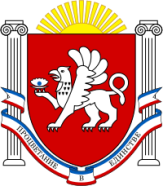 РЕСПУБЛИКА  КРЫМРАЗДОЛЬНЕНСКИЙ РАЙОНАДМИНИСТРАЦИЯ БЕРЕЗОВСКОГО СЕЛЬСКОГО ПОСЕЛЕНИЯПОСТАНОВЛЕНИЕ19 ноября 2021г                                     с. Березовка                              № 357 Об утверждении проекта  постановления«О внесении изменений в постановление №337 от 09.11.2020 г.«Об утверждении муниципальной программы "Благоустройство" Березовского сельского поселения Раздольненского района Республики Крым на  2021 год и плановый период 2022 и 2023 годов"В соответствии с Федеральным законом от 06.10.2003г.№131-ФЗ»Об общих принципах организации местного самоуправления в Российской Федерации», Федеральный закон от 02.03.2007г. № 25-ФЗ «О муниципальной службе в Российской Федерации», Закон Республики Крым от 16.09.2014г. № 76-ЗРК «О муниципальной службе в Республике Крым», Уставом Березовского сельского поселенияПостановляю: 1.Одобрить проект постановления «О внесении изменений в постановление № 337 от 09.11.2020 г.«Об утверждении муниципальной программы "Благоустройство" Березовского сельского поселения Раздольненского района Республики Крым на  2021 год и плановый период 2022 и 2023 годов" 2.Постановление опубликовать на сайте администрации Березовского сельского поселения Раздольненского района Республики Крым ( http://berezovkassovet.ru/ )  3. Направить проект постановления «О внесении изменений в постановление № 337 от 09.11.2020 г.«Об утверждении муниципальной программы "Благоустройство" Березовского сельского поселения Раздольненского района Республики Крым на  2021 год и плановый период 2022 и 2023 годов"в контрольно-счетный орган Раздольненского района  на согласование и получения заключения. 4.Рассмотреть проект постановления«О внесении изменений впостановление №337 от 09.11.2020 г.«Об утверждении муниципальной программы "Благоустройство" Березовского сельского поселения Раздольненского района Республики Крым на  2021 год и плановый период 2022 и 2023 годов" после получения заключения  контрольно-счетного органа  Раздольненского  района  на  предмет утверждения.Председатель Березовскогосельского совета- глава Администрации Березовского сельского поселения                                        		А.Б.Назар                    проектРЕСПУБЛИКА  КРЫМРАЗДОЛЬНЕНСКИЙ РАЙОНАДМИНИСТРАЦИЯ БЕРЕЗОВСКОГО СЕЛЬСКОГО ПОСЕЛЕНИЯПОСТАНОВЛЕНИЕ00.00 2021 г.                                                           с. Березовка                              № 000«О внесении изменений в постановление № 337 от 09.11.2020 г.«Об утверждении муниципальной программы "Благоустройство" Березовского сельского поселения Раздольненского района Республики Крым на  2021 год и плановый период 2022 и 2023 годов"	В  соответствии  с  Федеральным  законом  от  06  октября  2003 года  №131-ФЗ  «Об  общих  принципах  организации  местного  самоуправления  в  Российской  Федерации», руководствуясь постановлением Администрации Березовского сельского поселения 13.02.2020г. №36 «О порядке разработки, реализации и оценки эффективности муниципальных программ»,   заключения контрольно-счетного органа Раздольненского района с учетом замечаний от       2021года №   , Уставом муниципального образования Березовское сельское поселение:                                            Постановляю:Внести изменения в муниципальную программу "Благоустройство" Березовского сельского поселения Раздольненского района Республики Крым на  2021 год и плановый период 2022 и 2023 годов" согласно приложению.2. Сектору по вопросам финансов и бухгалтерского учета при исполнении бюджета в 2021 году и плана на 2022-2023 годы предусматривать ассигнования на реализацию муниципальной программы "Благоустройство" Березовского сельского поселения Раздольненского района Республики Крым на  2021 год и плановый период 2022 и 2023 годов"3.  Установить, что в ходе реализации муниципальной программы "Благоустройство" Березовского сельского поселения Раздольненского района Республики Крым на  2021 год и плановый период 2022 и 2023 годов" мероприятия и объемы их финансирования подлежат ежегодной корректировке с учетом возможностей средств бюджета Березовского сельского поселения.4. Контроль за выполнением настоящего постановления оставляю за  собой. Председатель Березовскогосельского совета  -глава АдминистрацииБерезовского сельского поселения                                                       А.Б.НазарПриложение №1к  постановлению Администрации Березовсого сельского поселения                                                                                        от        .2021 года  № 00   Муниципальная программа"Благоустройство" Березовского сельского поселения Раздольненского района Республики Крым на  2021 год и плановый период 2022 и 2023 годов"Паспорт муниципальной  программы"Благоустройство" Березовского сельского поселения Раздольненского района Республики Крым на  2021 год и плановый период 2022 и 2023 годов"Раздел 1. СОДЕРЖАНИЕ ПРОБЛЕМЫ И ОБОСНОВАНИЕНЕОБХОДИМОСТИ ЕЕ РЕШЕНИЯ ПРОГРАММНЫМИ МЕТОДАМИПриродно-климатические условия Березовского сельского поселения, его географическое положение и рельеф создают относительно благоприятные предпосылки для проведения работ по благоустройству территорий, развитию инженерной инфраструктуры населенных пунктов. По прежнему серьезную озабоченность вызывают освещение улиц поселения. В настоящее время уличное освещение составляет 50% от необходимого, для восстановления освещения требуется дополнительное  финансирование.Для решения данной проблемы требуется участие и взаимодействие органов местного самоуправления муниципального района с привлечением населения, предприятий и организаций, наличия финансирования с привлечением источников всех уровней, что обусловливает необходимость разработки и применения данной Программы.Для решения проблем по освещению населенных пунктов поселения необходимо использовать программно-целевой метод. Комплексное решение проблемы окажет положительный эффект на повышение уровня их комфортного проживания.Раздел 2. ОСНОВНЫЕ ЦЕЛИ И ЗАДАЧИ, СРОКИ И ЭТАПЫРЕАЛИЗАЦИИ, ЦЕЛЕВЫЕ ИНДИКАТОРЫ И ПОКАЗАТЕЛИ ПРОГРАММЫВыполнение комплексного благоустройства с целью создания наилучших социально-бытовых условий проживания населения и формирования благоприятного социального микроклимата Березовского сельского поселения Раздольненского района Республики Крым- активизации работ по благоустройству территории поселения в границах населенных пунктов, строительству и реконструкции систем наружного освещения улиц населенных пунктов;Формирование единых подходов и ключевых приоритетов формирования благоприятного социального микроклимата и благоустройства территории Березовского сельского поселения Раздольненского района Республики Крым с учетом приоритетов территориального развития. Обеспечение физической, пространственной и информационной доступности к объектам общественных территорий для инвалидов и других маломобильных групп населения. Повышение уровня благоустройства общественных территорий.- организация взаимодействия между предприятиями, организациями и учреждениями при решении вопросов благоустройства территории поселения.- составление договора на оплату за э/энергию за уличное освещение- восстановление и реконструкция уличного освещения, установкой светильников в населенных пунктах;Сроки реализации программы 2021 – 2023 годы.Программа реализуется поэтапно. Задачи программы: - увеличение доли благоустроенных общественных территорий на территории муниципального образования Березовское сельское поселения Раздольненского района Республики Крым;- повышение уровня комфорта граждан;- улучшение внешнего облика Березовского сельского поселения Раздольненского района Республики Крым.- единое управление комплексным благоустройством муниципального образования.- привитие жителям муниципального образования любви и уважения к своему поселку, к соблюдению бережного отношения к освещению улиц Березовского сельского поселения- улучшение и создание среды, комфортной для проживания жителей поселения;- увеличение освещенных улиц поселения; -  благоустроенность населенных пунктов поселения;- восстановление освещения на улицах Сумская, Виницкая с.Березовка- восстановление освещения на улицах Комарова, Крымская, Сумская с.Березовка.- восстановление освещения на улице Ленина с.Нива.- установка недостающих опор освещения с.Нива, ул.Садовая- озеленение и санитарная очистка улиц с.Березовка, Нива, УльяновкаРаздел 3. СИСТЕМА ПРОГРАММНЫХ МЕРОПРИЯТИЙ, РЕСУРСНОЕОБЕСПЕЧЕНИЕ, ПЕРЕЧЕНЬ МЕРОПРИЯТИЙ С РАЗБИВКОЙ ПО ГОДАМ,ИСТОЧНИКАМ ФИНАНСИРОВАНИЯ ПРОГРАММЫБлагоустройство территории - комплекс предусмотренных правилами благоустройства территорий муниципального образования мероприятий по содержанию территории, а также по проектированию и размещению объектов благоустройства, направленных на обеспечение и повышение комфортности условий проживания граждан, поддержание и улучшение санитарного и эстетического состояния территории.Минимальный перечень видов работ по благоустройству общественных территорий (далее - минимальный перечень):- обеспечение освещения территорий;- установка скамеек;- оборудование площадок, площадок для отдыха и досуга, - установка малых архитектурных форм;- озеленение территорий;- установка ограждений;- проведение дератизации кладбищ;- проведение дезинсекции территории площадок для отдыха, досуга и проведения соревнований;- установка пандусов и иные виды работ, обеспечивающие доступность зданий, сооружений.Источником финансирования Программы является бюджет Администрации Березовского сельского поселения Раздольненского района Республики Крым. Объем финансирования Программы ежегодно подлежит корректировке на соответствующий финансовый год и плановый период.Программа рассчитана на 2021 - 2023 годы.Основой Программы является следующая система взаимоувязанных мероприятий, согласованных по ресурсам, исполнителям и срокам осуществления:3.1. Мероприятия по совершенствованию систем освещения Березовского сельского поселения.ОБЪЕМЫ ФИНАНСИРОВАНИЯ ПРОГРАММЫ ПО ГОДАМТаблица  12021 год2022 год2023 годРаздел 4. МЕХАНИЗМ РЕАЛИЗАЦИИ, ОРГАНИЗАЦИЯ УПРАВЛЕНИЯИ КОНТРОЛЬ ЗА ХОДОМ РЕАЛИЗАЦИИ ПРОГРАММЫОбщественная муниципальная территория - территории, которыми беспрепятственно пользуется неограниченный круг лиц на бесплатной основе (в том числе площади, улицы, проезды, кладбища, скверы, бульвары, парки).Трудовое участие заинтересованных лиц - выполнение неоплачиваемых работ по благоустройству, не требующих специальной квалификации (субботник, окрашивание элементов благоустройства, высадка растений, создание клумб.Утверждение (корректировка) правил благоустройства поселений, с учетом общественных обсуждений и методических рекомендаций, утвержденных Министерством строительства и жилищно-коммунального хозяйства Российской Федерации;Планировка доступности для маломобильных граждан. Состояние объектов благоустройства территории в большинстве случаев не обеспечивает свободное передвижение людей с ограниченными возможностями. В связи с этим необходимо предусмотреть мероприятия по обеспечению доступности благоустраиваемых территорий для инвалидов и других маломобильных групп населения.Ответственный исполнитель муниципальной программы обеспечивает разработку, координацию деятельности соисполнителей и участников муниципальной программы, а также мониторинг ее реализации и предоставление отчетности о достижении целевых показателей (индикаторов) муниципальной программы.Управление реализацией Программы осуществляет муниципальный заказчик Программы - Администрация Березовского сельского поселения Раздольненского района Республики КрымМуниципальный Заказчик Программы несет ответственность за реализацию Программы, уточняет сроки реализации мероприятий Программы и объемы их финансирования.Муниципальным Заказчиком Программы выполняются следующие основные задачи:- экономический анализ эффективности программных проектов и мероприятий Программы;- подготовка предложений по составлению плана инвестиционных и текущих расходов на очередной период;- корректировка плана реализации Программы по источникам и объемам финансирования и по перечню предлагаемых к реализации задач Программы по результатам принятия областного и местного бюджетов и уточнения возможных объемов финансирования из других источников;- мониторинг выполнения показателей Программы и сбора оперативной отчетной информации, подготовки и представления в установленном порядке отчетов о ходе реализации Программы.Контроль за реализацией Программы осуществляется Администрация Березовского сельского поселения Раздольненского района.Исполнитель Программы - Администрация Березовского сельского поселения Раздольненского района Республики Крым:- ежеквартально собирает информацию об исполнении каждого мероприятия Программы и общем объеме фактически произведенных расходов всего по мероприятиям Программы и, в том числе, по источникам финансирования;- осуществляет обобщение и подготовку информации о ходе реализации мероприятий Программы;Раздел 5. ОЦЕНКА ЭФФЕКТИВНОСТИ СОЦИАЛЬНО-ЭКОНОМИЧЕСКИХИ ЭКОЛОГИЧЕСКИХ ПОСЛЕДСТВИЙ ОТ РЕАЛИЗАЦИИ ПРОГРАММЫПрогнозируемые конечные результаты реализации Программы предусматривают повышение уровня благоустройства населенных пунктов поселения.В результате реализации программы ожидается создание условий, обеспечивающих комфортные условия для работы и отдыха населения на территории муниципального образования Администрация Березовского сельского поселения.Будет скоординирована деятельность предприятий, обеспечивающих благоустройство населенных пунктов и предприятий, имеющих на балансе инженерные сети, что позволит исключить случаи раскопки инженерных сетей на вновь отремонтированных объектах благоустройства и восстановление благоустройства после проведения земляных работ.Эффективность программы оценивается по следующим показателям:- процент соответствия объектов внешнего благоустройства ( наружного освещения) ГОСТу;- процент привлечения населения  муниципального образования  к работам по благоустройству;- процент привлечения предприятий и организаций поселения к работам по благоустройству;- уровень взаимодействия предприятий, обеспечивающих благоустройство поселения и предприятий – владельцев инженерных сетей;- уровень благоустроенности муниципального образования (обеспеченность поселения  сетями наружного освещения).В результате реализации  Программы ожидается:- улучшение экологической обстановки и создание среды, комфортной для проживания жителей поселения;- увеличение доли благоустроенных общественных территорий на территории муниципального образования Березовское сельское поселения Раздольненского района Республики Крым;- повышение уровня комфорта граждан;- улучшение внешнего облика Березовского сельского поселения Раздольненского района Республики Крым.- единое управление комплексным благоустройством муниципального образования.- привитие жителям муниципального образования любви и уважения к своему поселку, к соблюдению бережного отношения к освещению улиц Березовского сельского поселения- улучшение и создание среды, комфортной для проживания жителей поселения;- увеличение освещенных улиц поселения; -  благоустроенность населенных пунктов поселения;- восстановление освещения на улицах Сумская, Виницкая с.Березовка;- восстановление освещения на улицах Сумская, Комарова, Крымская с.Березовка.- восстановление освещения на улице Ленина с.Нива- установка недостающих опор освещения с.Нива, ул.Садовая;- озеленение и санитарная очистка улиц с.Березовка, Нива, Ульяновка.Наименование ПрограммыМуниципальная  программа  "Благоустройство" Березовского сельского поселения Раздольненского района Республики Крым на  2021 год и плановый период 2022 и 2023 годов" (далее - Программа)Основание для разработки программыГражданский кодекс Российской Федерации, Бюджетный кодекс Российской Федерации, Федеральный закон от 06.10.2003 N 131-ФЗ «Об общих принципах организации местного самоуправления в Российской Федерации». Муниципальный  заказчик ПрограммыАдминистрация Березовского сельского поселения Раздольненского района Республики КрымРазработчик ПрограммыАдминистрация Березовского сельского поселения Раздольненского района Республики КрымИсполнители 
мероприятий 
Программы:
Администрация Березовского сельского поселения Раздольненского района Республики Крым,
 Раздольненское РОЭ ГУП РКОсновные цели ПрограммыВыполнение комплексного благоустройства с целью создания наилучших социально-бытовых условий проживания населения и формирования благоприятного социального микроклимата Березовского сельского поселения Раздольненского района Республики Крым- активизации работ по благоустройству территории поселения в границах населенных пунктов, строительству и реконструкции систем наружного освещения улиц населенных пунктов;- восстановление освещения на улицах Сумская, Виницкая с.Березовка- установка недостающих опор освещения с.Нива, ул.Садовая-озеленение и санитарная очистка улиц с.Березовка, Нива, УльяновкаОсновные задачи ПрограммыФормирование единых подходов и ключевых приоритетов формирования благоприятного социального микроклимата и благоустройства территории Березовского сельского поселения Раздольненского района Республики Крым с учетом приоритетов территориального развития. Обеспечение физической, пространственной и информационной доступности к объектам общественных территорий для инвалидов и других маломобильных групп населения. Повышение уровня благоустройства общественных территорий.- организация взаимодействия между предприятиями, организациями и учреждениями при решении вопросов благоустройства территории поселения.- составление договора на оплату за э/энергию за уличное освещение- восстановление и реконструкция уличное освещение, установкой светильников в населенных пунктах;- восстановление освещения на улицах Сумская, Виницкая               с.Березовка; - установка недостающих опор освещения с.Нива, ул.Садовая - озеленение и санитарная очистка улиц с.Березовка, Нива, Ульяновка- восстановление освещения на улицах Комарова, Крымская, Сумская с.Березовка- восстановление освещения на улице Ленина с Нива. Сроки реализации Программы2021 – 2023 годыПрограмма реализуется поэтапно.Объемы и источники финансирования Программыобщий объем финансирования Программы составляет: в 2021 – 2023 годах – 2040,035 тыс.рублей,  в том числе:2021 год- 1721,835 тыс.руб2022 год- 156,00 тыс.руб2023 год – 162,2 тыс.рубсредства местного бюджета – 2040,035  тыс. рублей;Ожидаемые конечные результаты реализации Программы- увеличение доли благоустроенных общественных территорий на территории муниципального образования Березовское сельское поселения Раздольненского района Республики Крым;- повышение уровня комфорта граждан;- улучшение внешнего облика Березовского сельского поселения Раздольненского района Республики Крым.- единое управление комплексным благоустройством муниципального образования.- привитие жителям муниципального образования любви и уважения к своему поселку, к соблюдению бережного отношения к освещению улиц Березовского сельского поселения- улучшение и создание среды, комфортной для проживания жителей поселения;- увеличение освещенных улиц поселения; -  благоустроенность населенных пунктов поселения;- восстановление освещения на улицах Сумская, Виницкая      с.Березовка;- восстановление освещения на улицах Комарова, Крымская, Сумская с.Березовка.- восстановление освещения на улице Ленина с.Нива.- установка недостающих опор освещения с.Нива, ул.Садовая- озеленение и санитарная очистка улиц с.Березовка, Нива,Ульяновка№Наименование направлений    
использования средств программыСредства инвесторовБюджет Республики КрымБюджет поселенияитого1Уличное освещение электроэнергия228,000228,0002Восстановление освещения на улице Сумская с.Березовка419,447419,4473Восстановление освещения на улице Винницкая с.Березовка221,51004221,510044Установка недостающих опор освещения с.Нива, ул.Садовая24,7559624,755965Озеленение и санитарная очистка улиц с.Березовка, Нива, Ульяновка257,122257,1226Восстановление освещения на улице Комарова с.Березовка80,00080,0007Восстановление освещения на улице Крымская с.Березовка156,000156,0008Восстановление освещения на улице Ленина с.Нива335,000335,000Итого1721,8351721,835№Наименование направлений    
использования средств программыСредства инвесторовРайонный бюджетБюджет поселенияитого1Уличное освещение электроэнергия156,00156,00Итого156,0156,00№Наименование направлений    
использования средств программыСредства инвесторовБюджет Республики КрымБюджет поселенияитого1Уличное освещение электроэнергия162,2162,2Итого162,2162,2